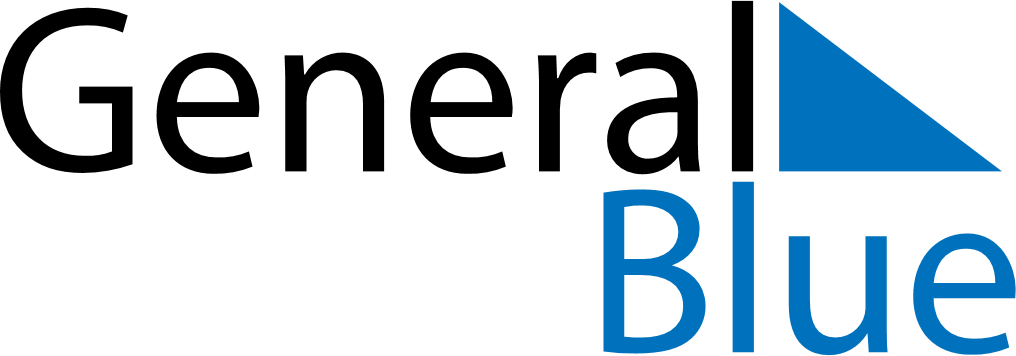 February 2023February 2023February 2023MozambiqueMozambiqueSUNMONTUEWEDTHUFRISAT1234Heroes’ Day5678910111213141516171819202122232425262728